AndroidПерейдите по ссылке для загрузки приложения на ваш смартфон https://zoom.us/support/down4j Установка приложения. 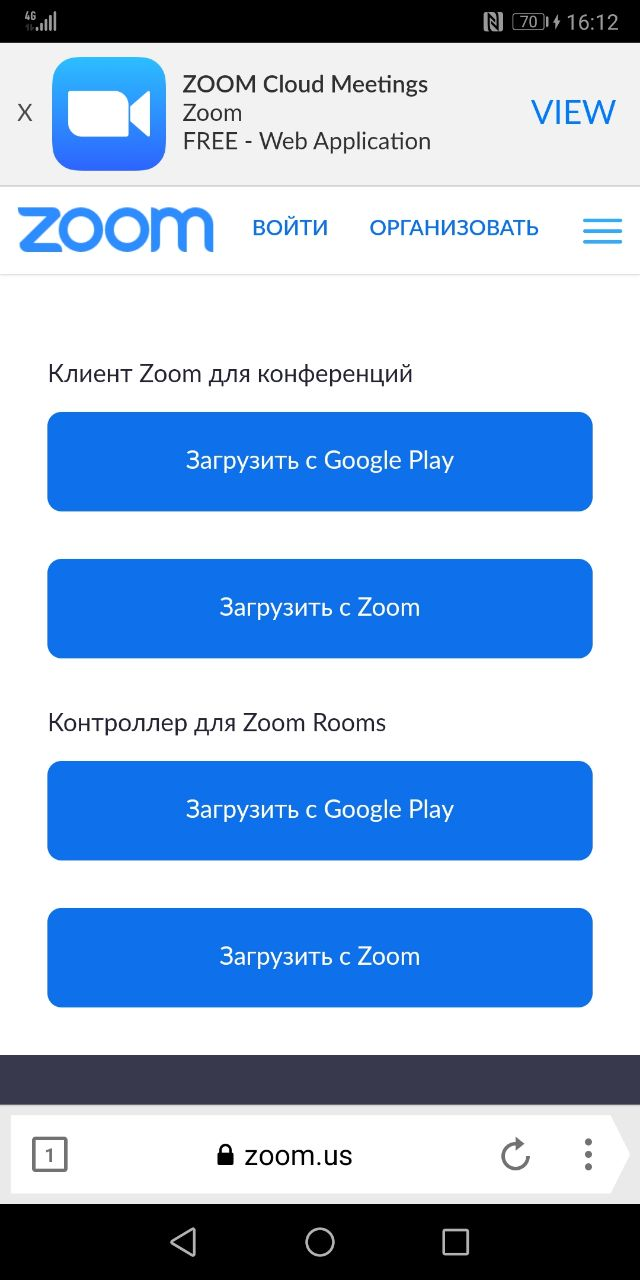 Нажмите верхнюю кнопку "Загрузить с Google Play" (располагается сразу под строкой "Клиент Zoom для конференций").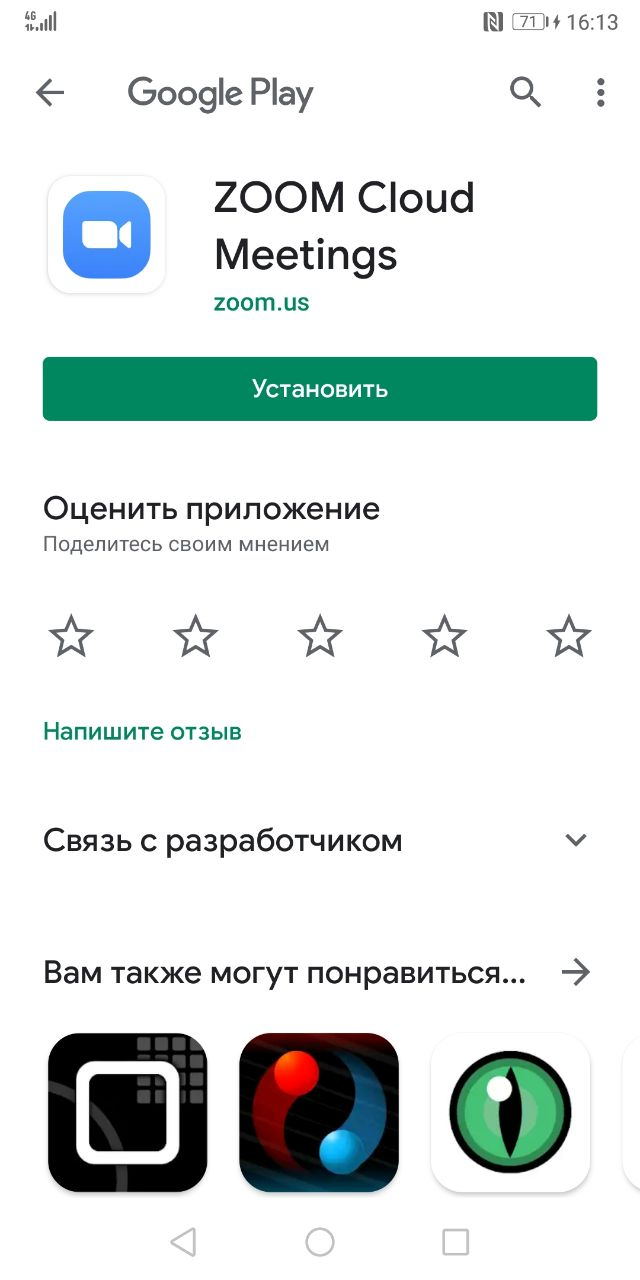 В открывшемся окне нажмите зелёную кнопку "Установить" и дождитесь окончания автоматической загрузки и установки приложения.Нажмите на ссылку для подключения к конференции (ссылка будет выглядеть примерно так)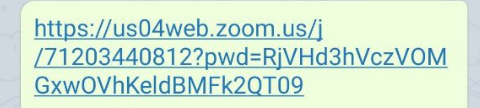 Если вы увидите такое окно, после нажатия на ссылку, необходимо выбрать нужное приложение (Zoom), дважды нажав по его значку.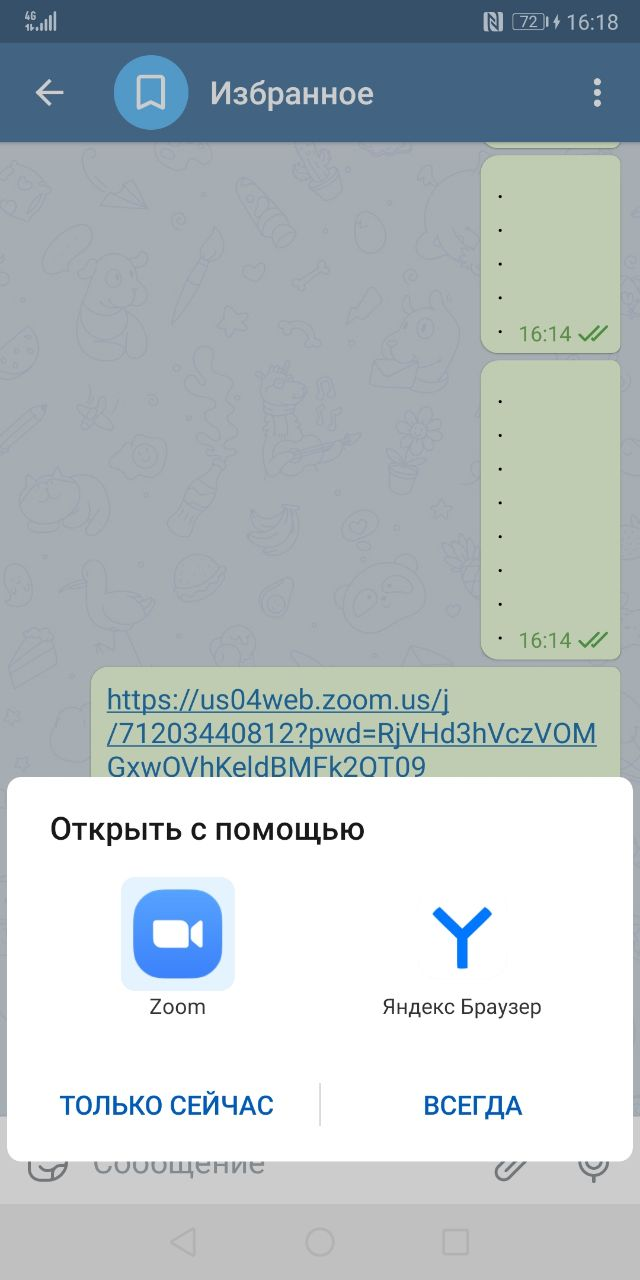 В открывшемся окне, необходимо ввести свою фамилию + имя и отчество (либо фамилия + инициалы имени и отчества)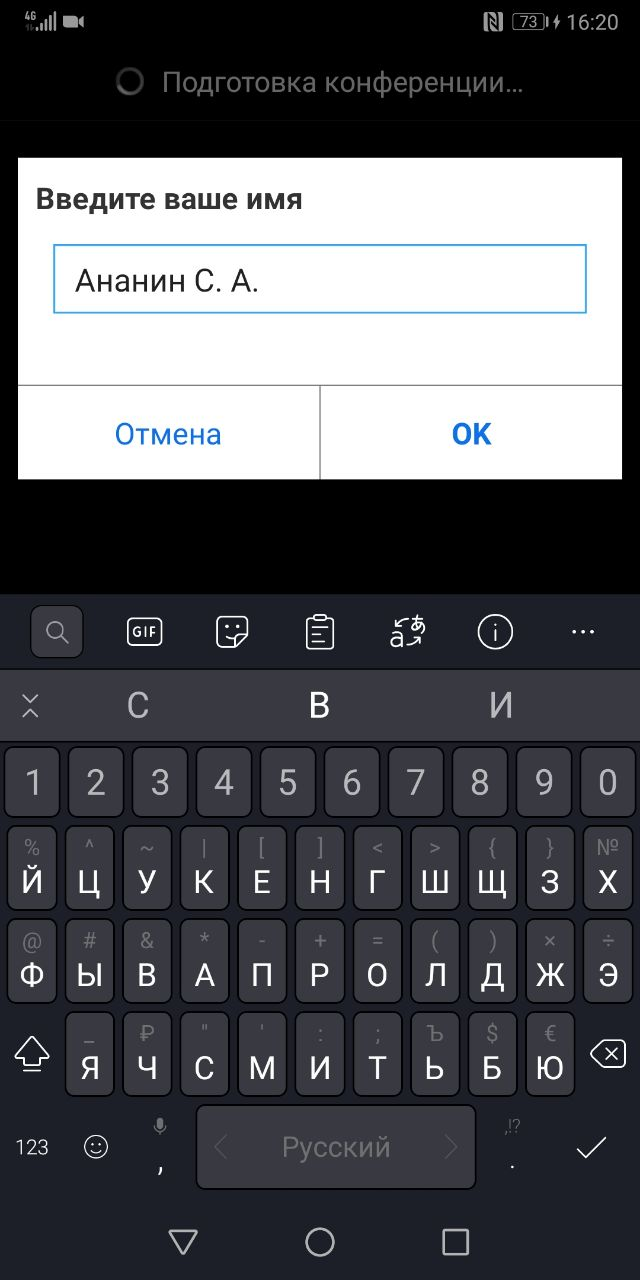 Нажать кнопку "OK".Дождитесь пока организатор конференции разрешит вам подключение (не закрывайте окно, не блокируйте смартфон, ничего не нажимайте).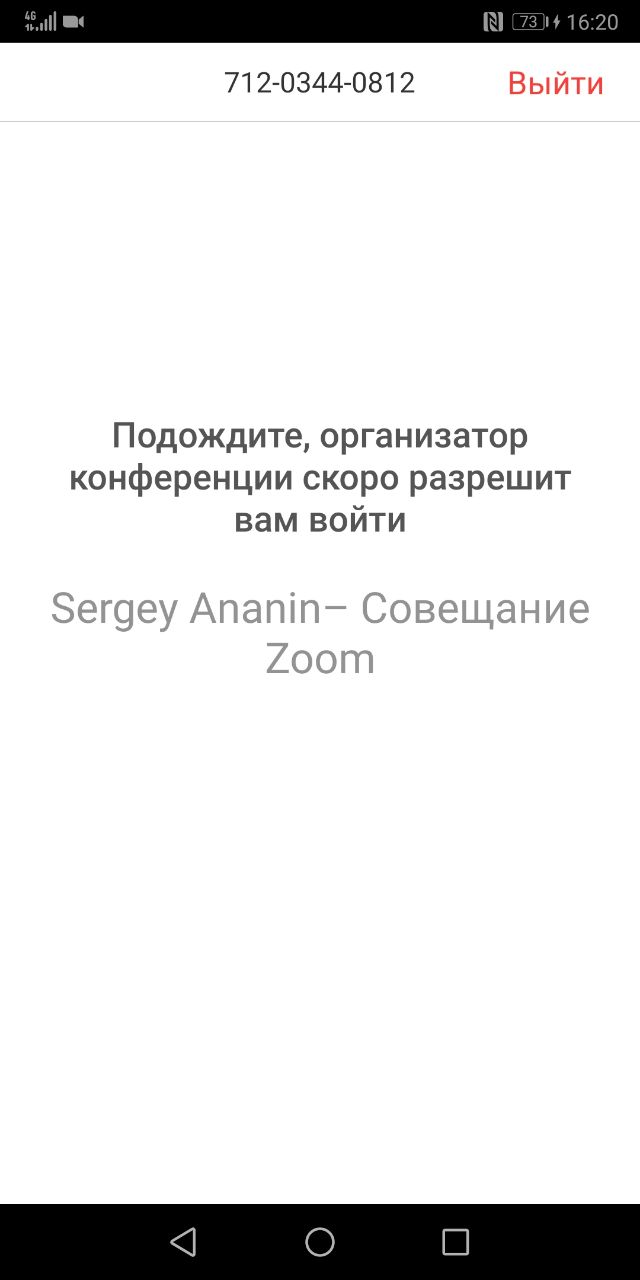 Как только организатор подтвердит ваше участие в конференции вам может показаться, что всё пропало, СПОКОЙНО подождите (до 10 секунд), должно появиться такое окно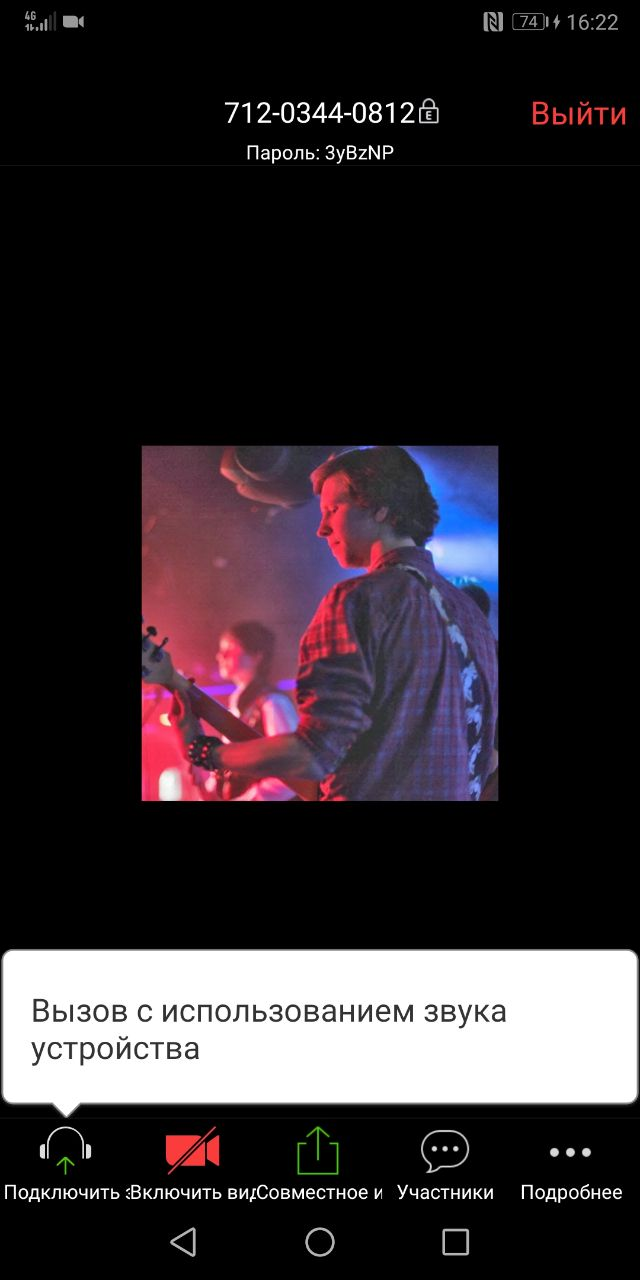 Как только увидите это окно, нужно нажать на фразу "Вызов с использованием звука устройства"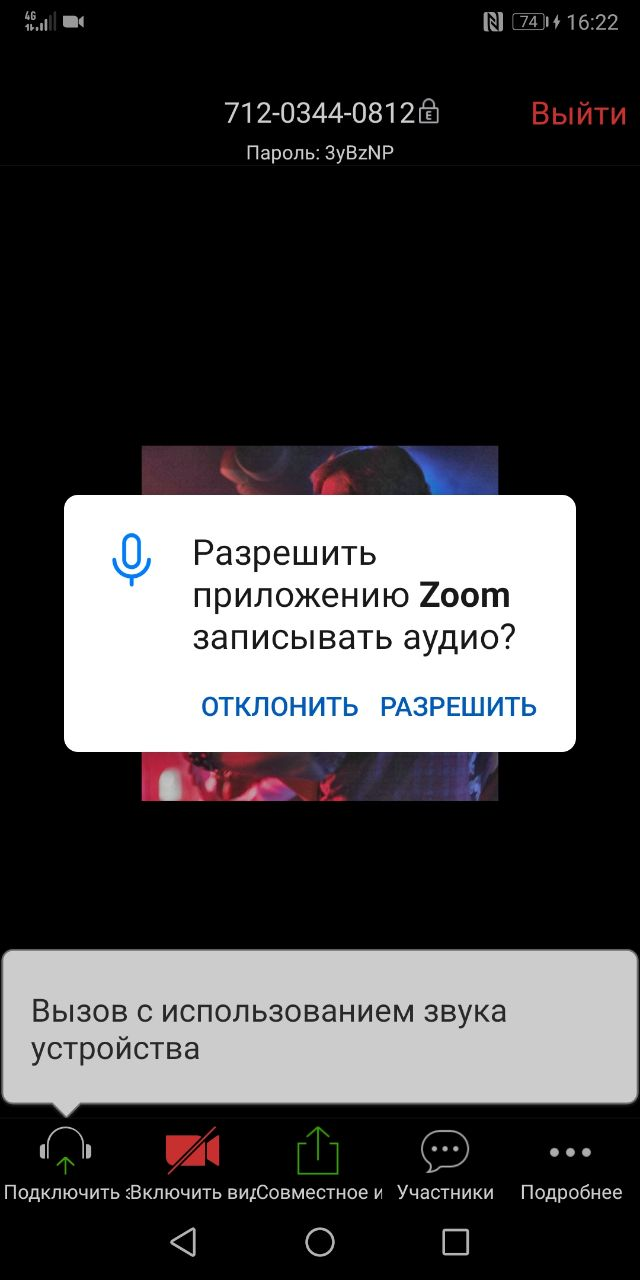 В появившемся окне нажать "Разрешить"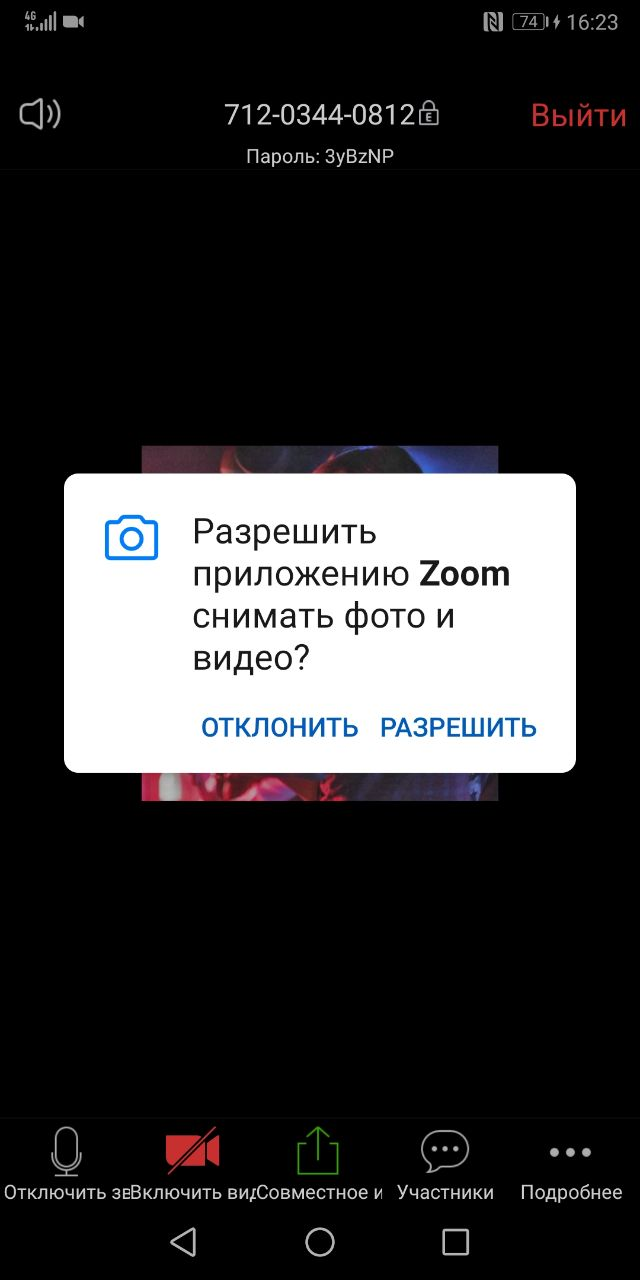 Если внизу вы видите иконку камеры красной и перечеркнутой, нажмите на неё, затем в появившемся окне нажмите "Разрешить"Для доступа к чату, в правом нижнем углу нажмите кнопку "подробнее", с иконкой в виде трёх точек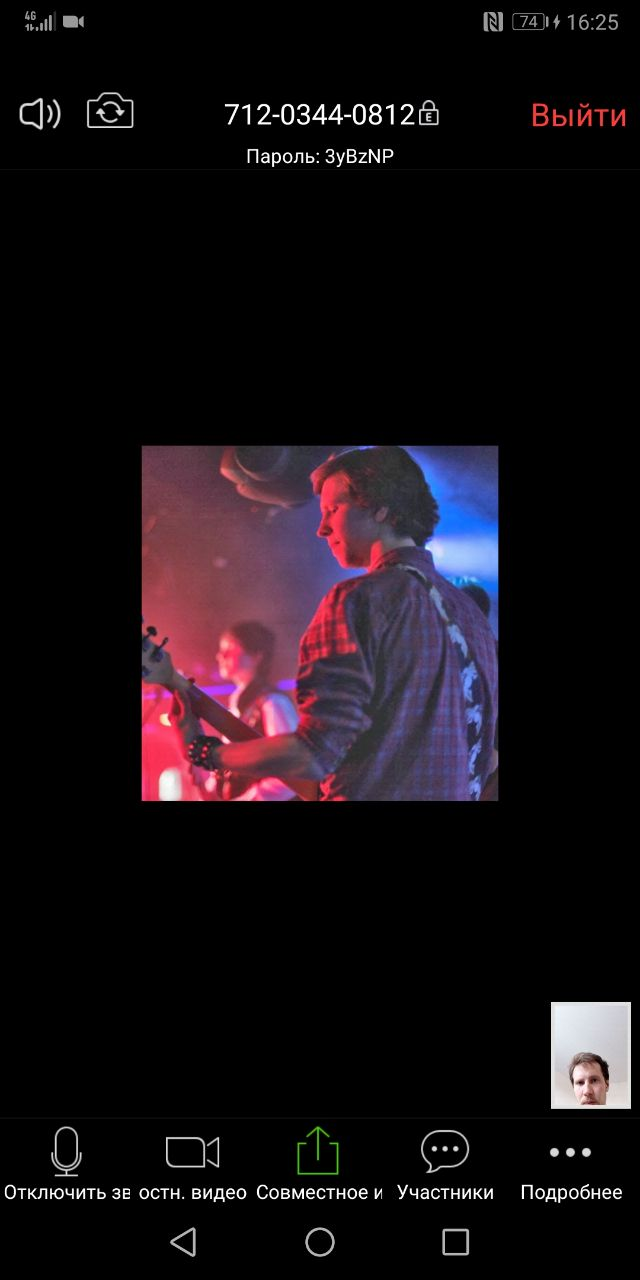 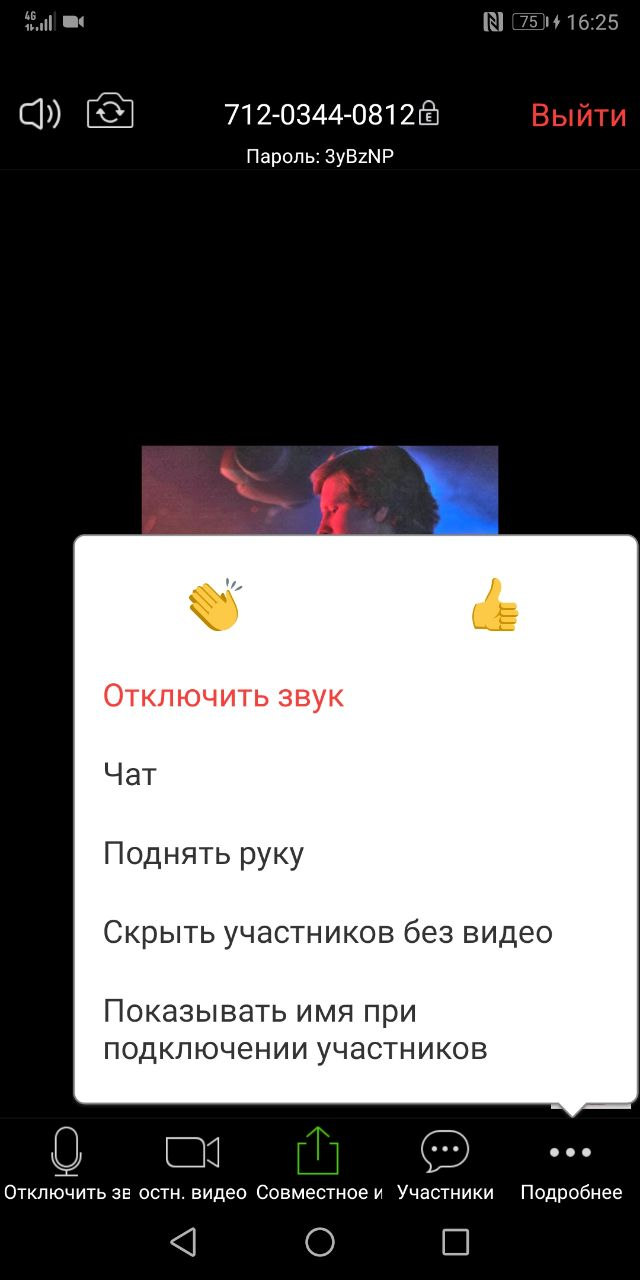 В появившемся окне, нажмите "Чат"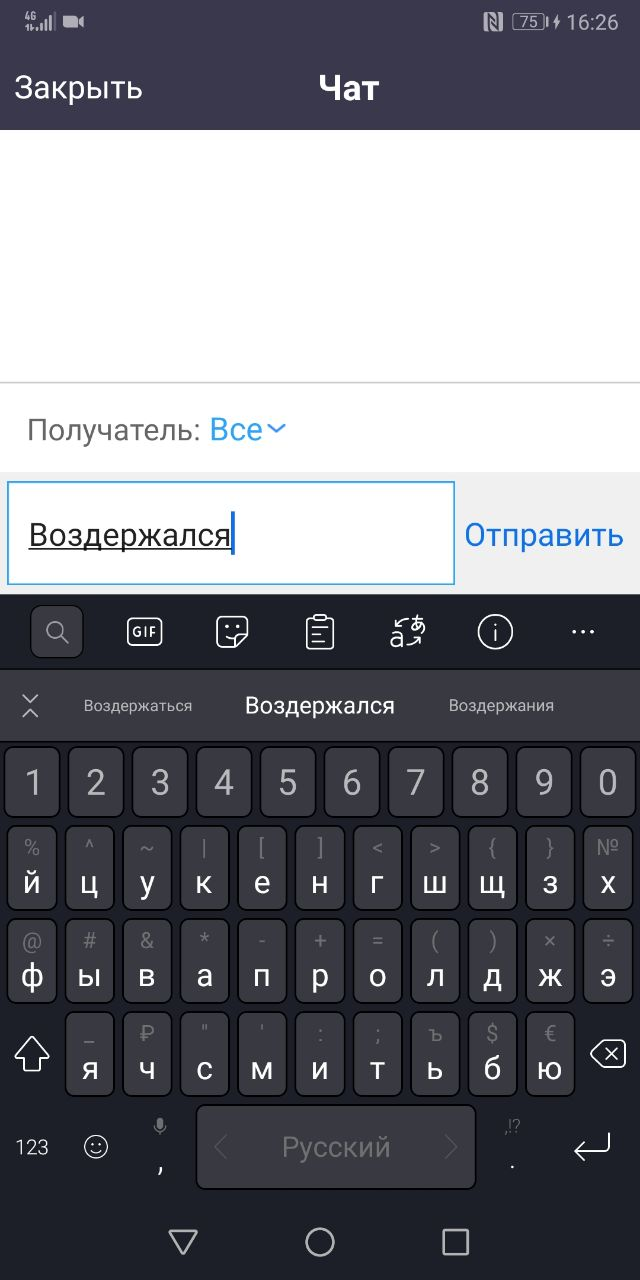 Введите сообщение и нажмите кнопку "Отправить"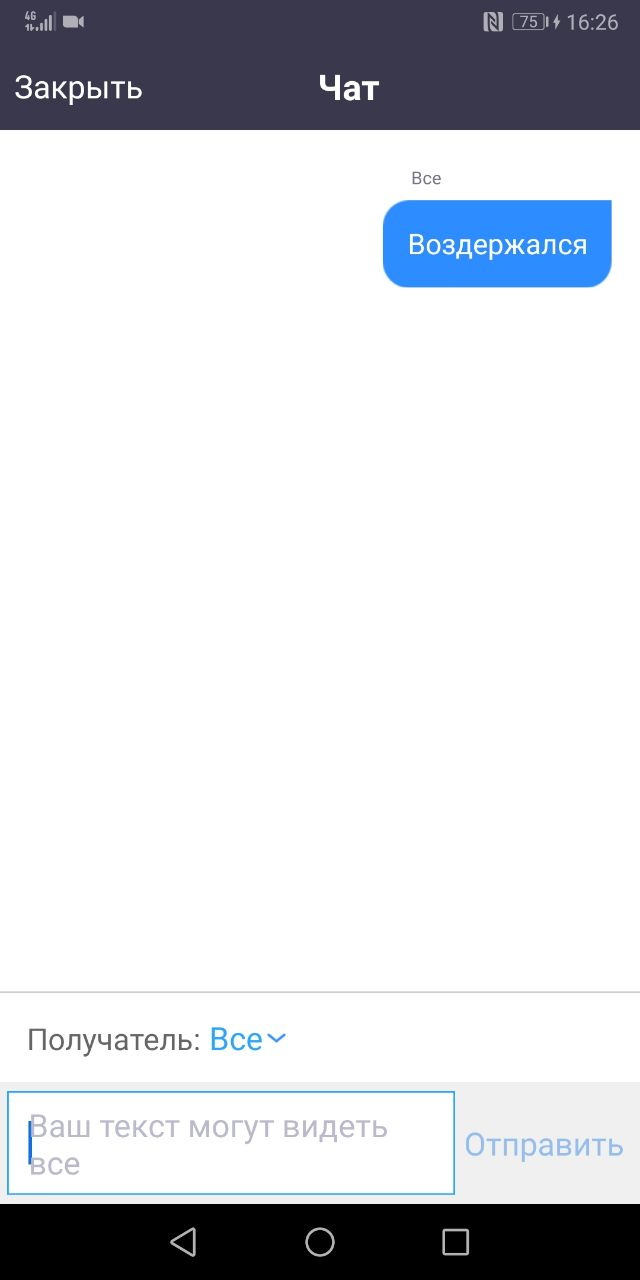 Отправив сообщение нажмите кнопку "Закрыть" в левом верхнем углу, чтобы вернуться к конференции.